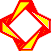 Акционерное общество «Локомотив»198097, РОССИЯ, г. Санкт-Петербург, пр. Стачек, дом 47, строение 32, кабинет 1тел.: (812) 702-01-32, факс: (812) 326-55-92, e-mail: lokomotiv@kzgroup.ruОКПО 56268507, ОГРН 1027802714290, ИНН/КПП 7805227529/780501001Исх.№780мтс-03 от «25» января 2018г.												Руководителю                                                                                  Запрос цен.	Сообщаем Вам, что АО «Локомотив» производит закупку в феврале 2018г. следующих материалов ВСП:Товар должен быть новым, ранее не бывшим в употреблении (за исключением Товара, обозначенного, как б/у),  годным к эксплуатации, не иметь повреждений, вызванных нарушением условий хранения или консервации, должен соответствовать техническим требованиям чертежей. Товар должен быть подтвержден обязательными для данного вида товара соответствующими сертификатами, паспортами (кроме б/у).  Товар должен быть упакован в тару, обеспечивающую сохранность,  целостность груза при его погрузке, перевозке, разгрузке и обеспечена возможность механизированных погрузо-разгрузочных работ. При отгрузке Товара так же должна обеспечиваться комплектность, однородность Товара и в соответствии с этим произведена его  пакетированность.Предлагаемый срок оплаты: в течении 10-ти банковских дней с даты поставки продукции.Прошу Вас сообщить цены ,сроки поставки и оплаты на вышеуказанные  материалы ВСП. Для продукции п2-п.10 цены за единицу  продукции указать с учётом НДС, общей стоимости с учётом НДС, без транспортных расходов, а так же указать адрес грузоотправителя , для продукции п.1 цены указать с транспортными расходами до склада АО «Локомотив».  Отгрузочные реквизиты АО «Локомотив»: 198097, г.Санкт-Петербург, пр. Стачек, 47,  строение 32, кабинет 1.  	Ответ дать в виде коммерческого предложения с присвоением исх. номера , датой и подписью правомочного руководителя по 	e-mail:Pavel.Alexeev@lokomotiv.kzgroup.ruСрок предоставления предложений:до 26.01.2018г. Директор АО «Локомотив»  Лунев В.Н.Конт. тел.: Алексеев Павел Николаевич  т/ф: (812) 326-55-94  e-mail:Pavel.Alexeev@lokomotiv.kzgroup.ru	№№п/пНаименование продукции (товара)Ед. изм.Кол.-воПримечание1Шпалы ж/б Ш-1-1,  б/у, обр. после 1996 г.шт1202Болт закладной, М22х175, в сборе (480шт.)тн0,473Болт клеммный, М22х75, в сборе (480шт.)тн0,64Болт стыковой М24х150, в сборе (180шт.)тн0,1455Прокладка нашпальная ЦП-328шт2406Прокладка под рельс ЦП-143 (ЦП-356)шт2408Переводной механизм пр. 1709.000шт29Шуруп путевой, М24х170тн0,310Костыль путевой 16х16х165тн0,3